Inspired and Proud ProjectInspired Neighbourhoods Community Interest CompanyThe aim of Inspired and Proud Project (IPP) is to challenge the negative myths created by the media and to showcase the positive work done by British Armed Forces during wars and at peacetimes leading to a change in the perceptions, attitudes and behaviours towards armed forces.IPP has worked with local communities, especially young people, armed forces personnel, cadets, schools, veterans and their families for the past twelve months. Workshops were held across the Bradford District in a safe and non-judgemental environment where armed forces personnel and veterans shared their experiences with local communities, including young people. Young people were engaged in workshops through artwork and discussions to express their perceptions and behaviours towards the Armed Forces. Once the experiences were shared, the wars and actions taken described in real context a change in attitudes and behaviours were noted through better understanding by those engaged in the project.  Inspired Neighbourhoods (INCIC) is holding an exhibition to showcase our work through photographs which show soldiers in various wars including WW1 and WW2. The exhibition includes artwork produced by young people that reflect their perceptions and thoughts on wars.The exhibition will be open to the public from 3rd March 2014 to 14th March 2014 between 11 am and 5pm at the Pavilion in City Park, Bradford.INCIC is also holding a special viewing of the exhibition for invited dignitaries and a wreath laying ceremony to show respect for those who gave their lives for our country. This will take place on 8th March 2014 between 11am and 1300pm.This project is funded by the Armed Forces Community Covenant Grant. We have received extensive support from Bradford Council, Soldiers', Sailors' and Airmen's Families Association (SSAFA) and National Media Museum. The British Legion, various secondary and primary schools, local communities and veterans have also made significant contributions. For further information please contact Inspired Neighbourhoods at (01274)665598, www.incic.co.uk The Thornbury Centre, Leeds Old Road, Bradford BD3 8JX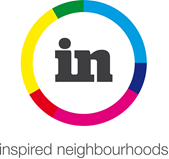 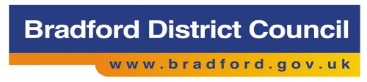 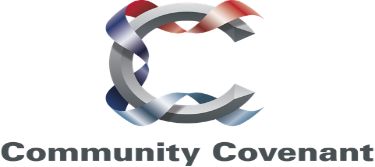 